Dalmatien Club Français 16e REGIONALE D’ELEVAGE AGNETZ (60) Le 25 mai 2024Stade Sylvie SerradimigniJuge: Mr VINCENT CABON Pour tous renseignements concernant vos engagements : 06 22 66 56 04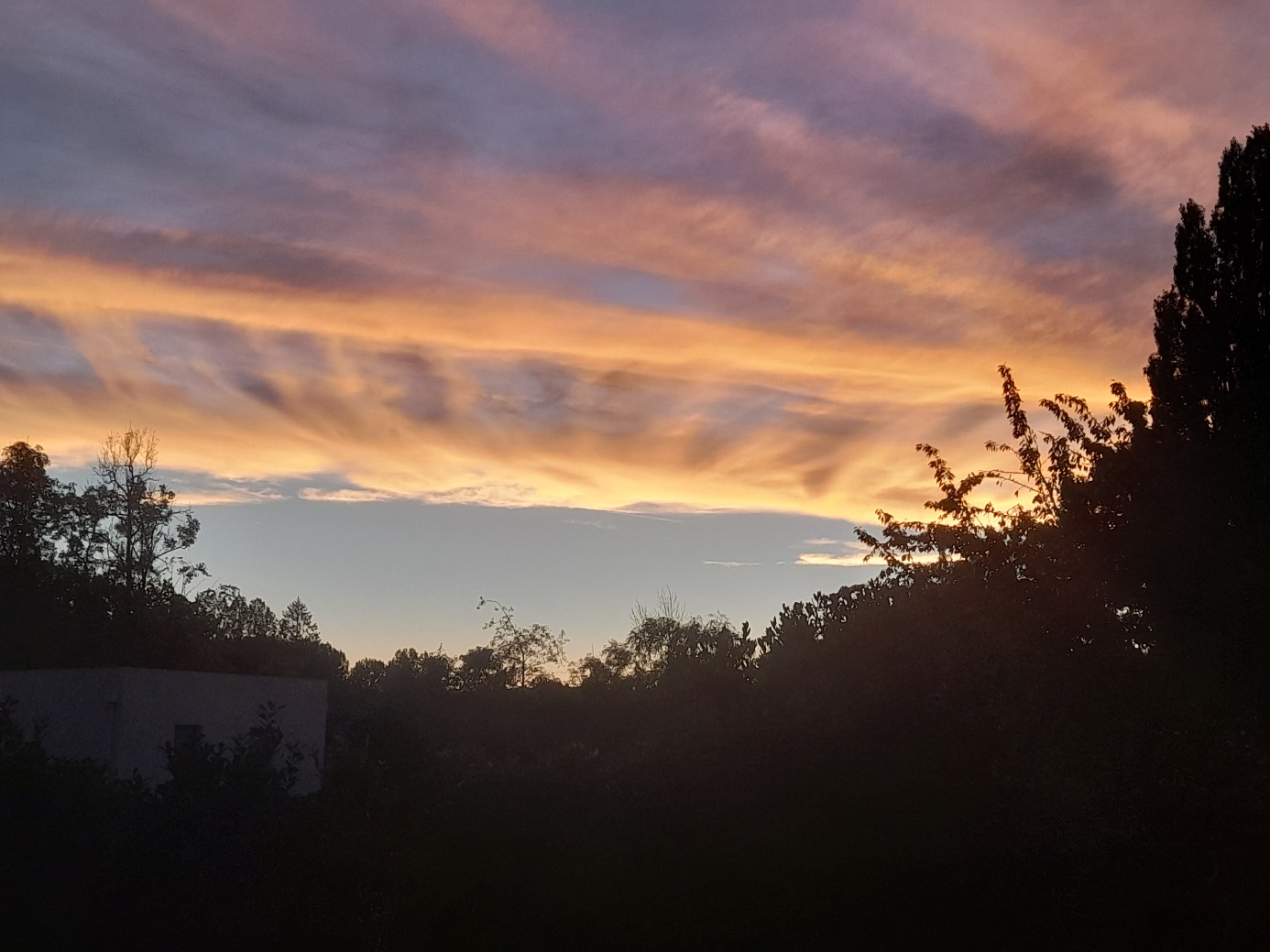 Clôture des engagements : 14, 15 mai par internetLa RE se déroulera selon les mesures sanitaires en vigueur, restauration sur placeEngagements papier à expédier à : Martine DESBIENDRAS 723 rue de Clermont 60840 Breuil le Sec

Engagements sur Internet : http://www.cedia.fr .Paiement sécurisé.Nom du chien………………………………………………………………………………………………………………………………………….Identification (tatouage ou puce)…………………………………………………N° livre des Né (e) le ……………………………………………….. Mâle- Femelle (rayez la mention inutile)Nom du père……………………………………………………………………………………………………………………………………………..Nom de la mère…………………………………………………………………………………………………………………………………………Producteur : M Mme Melle……………………………………………………………………………………………………………………….Propriétaire : M Mme Melle………………………………………………………………………………………………………………………Adresse……………………………………………………………………………………………………………………………………………………..Téléphone………………………………………   E.mail……………………………………………………………………………………………..Classe d’engagemetClasse Champion			      TAN  OUI  NON                 Confirmation   OUI  NON   (Rayez la mention inutile)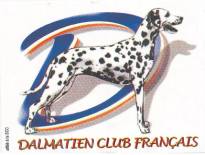 16ème REGIONALE D’ELEVAGEdu DALMATIEN CLUB FRANÇAISA  AGNETZ LE 25 mai 2024IntermédiaireOuverte Jeune Puppy  BabyVétéranClasse d’élevagePairesCouplesNe concourant pasTARIFS ET ENGAGEMENTSUne réduction est accordée aux membres du DCF à jour de leur cotisation 2023N° de la carte de membre…………Non membresMembres après déductionSommes dues1er chien35€31,50€2ème chien25€22.50€3ème et suivants25€22,50€Puppies , Vétérans10€9€Babies10€9€Ne concourant pas10€10€Classe ElevagegratuitgratuitPairegratuitgratuitCouplegratuitgratuitTAN  et Confirmation15€ et 25£gratuitTOTAL (Chèque à l’ordre du DCF)